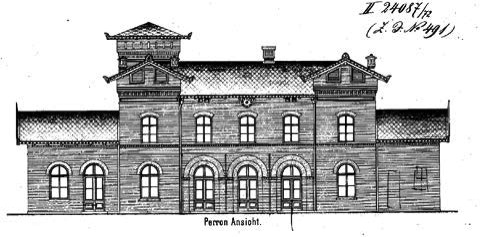 Ich komm mit - Ich mach KuBaBEITRITTSERKLÄRUNGIch will dabei sein und beantrage die Mitgliedschaft im Kulturbahnhof Hitzacker – KuBa e.V. als:    aktives Mitglied     förderndes Mitglied(über Beitrittsanträge entscheidet die nächste Mitgliederversammlung)Name:________________________________________________________________Anschrift:______________________________________________________________Telefon:_______________________________________________________________Email:_________________________________________________________________Zur Mitgliederversammlung wird per Email eingeladen.    Ich möchte in den Email Verteiler wir@kuba-ev.de aufgenommen werden.Der Mitgliedsbeitrag beträgt für                         monatlich                          jährlich     Mitglieder       6,00 €                               72,00 €     Familien       10,00 €                              120,00 €     Schüler       kein Beitrag    Ich zahle den Mitgliedsbeitrag auf das Konto IBAN: DE17258501100230230716 ein. Sparkasse Uelzen Lüchow-Dannenberg KtoNr. 230230716 BLZ 25850110     ich bin sehr kubaaktiv und möchte zur Zeit keinen Mitgliedsbeitrag zahlen    Ich bin damit einverstanden, dass meine Anschrift und Email im internen KuBa-Verteiler aufgenommen und den Mitgliedern bekanntgegeben werden.Die Satzung habe ich auf der homepage www.kuba-ev.de zur Kenntnis genommen.Datum:_______________                  Unterschrift:___________________________bei Minderjährigen die Unterschrift der Erziehungsberechtigten: ___________________